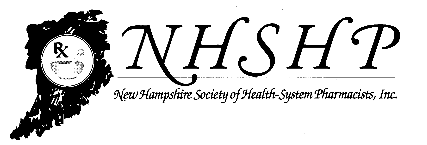 NHSHP Richard Madden and Linda Doerr Memorial Scholarship Award ApplicationPlease submit this application page along with the following documents:Photocopy of Student IDLetter of Interest (No more than 500 words): Describe why you believe you should be the recipient of the NHSHP student scholarship.  We are particularly interested in relevant extra-curricular activities, activities which demonstrate leadership roles that you have accepted, and future leadership-related goals.  If there are special circumstances you believe the Scholarship Committee should know about you, please describe them as well.CV: This should include descriptions of your involvement in national, state, and student organizations, pharmacy work experience, community service, honors and awards Official Transcript: This should include your cumulative GPAThis should be an official transcript sent from your school 2 Letters of RecommendationLetters should be from a professional who can speak about your activities and leadership rolesLetters should be mailed or emailed directly from the letter of recommendation writerApplicants should consider supplying letter of recommendation writers with information on the purpose, eligibility, and evaluation criteria for this scholarshipThe Scholarship Application, Photocopy of Student ID, Letter of Interest, and CV should be emailed to pbelliveau42@gmail.com.  An Official Transcript and Letters of Recommendation (if mailed), can be addressed as follows:Paul Belliveau, PharmDMCPHS University1260 Elm StreetManchester, NH 03101Student AffidavitI hereby certify that the information contained herein is correct and complete and that I will use the proceeds of any aid awarded only for payment of direct educational and other college-related expenses. I understand that conditions for receiving scholarship aid, from the NHSHP Scholarship Committee, are contingent upon maintaining satisfactory progress toward graduation and that failure to comply with these requirements could result in the revocation of any awards for the current school year._________________________________________		________________________________Applicant Signature					Date Name (Last, First, Middle)College/ School of PharmacyAnticipated Year of Graduation from Doctor of Pharmacy ProgramYear in Pharmacy School (i.e., completed 3 years of a 6 year program)Permanent Home AddressMailing Address (if different)Phone NumberEmail